Środa 3.06.2020r. Temat kompleksowy: Moje podwórko1. Wysłuchaj wiersza, który przeczyta Ci mama lub tata i odpowiedz na pytania. Plac zabaw
Ach! Plac zabaw, fajna sprawa!
Tam dopiero jest zabawa!

Na huśtawce się bujamy,
na ślizgawce też zjeżdżamy.

Babki z piasku ulepimy,
z masą dzieci się bawimy!

Na karuzeli się kręcimy,
na sprężynowym koniku jeździmy.

Na ławeczce czasami siedzimy,
machamy nogami i się lenimy.

Przeszkody, tunele - wszędzie wchodzimy,
i bawiąc się głośno, wesoło krzyczymy!

Równie wesoło po piachu gonimy
i zawsze szkoda gdy wracać musimy :(Do czego służy plac zabaw? Co robimy na huśtawce, zjeżdżalni, karuzeli i piaskownicy?Gdzie w Twojej okolicy znajduje się plac zabaw?Z kim chodzisz na plac zabaw?Pamiętasz  jak trzeba zachować się na placu zabaw- jeśli wiesz to powiedz jak ? 2. Nakręć z mamą lub tatą krótki filmik o tym, jak można bawić się na placu zabaw.  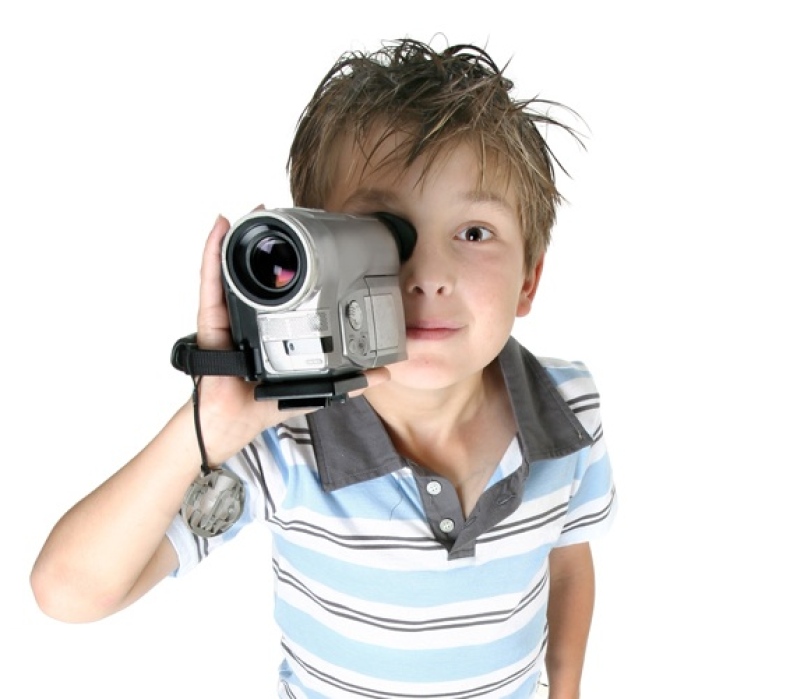 3. Narysuj szlaczek po śladzie. 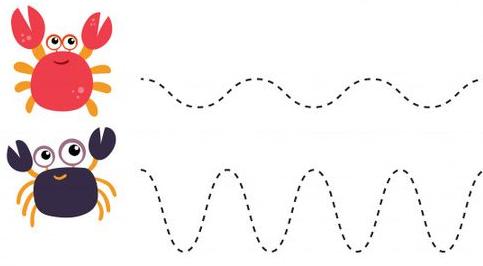 